                                                 ПОСТАНОВЛЕНИЕ                                                18 декабря 2020 №39О праздновании Нового 2021 года в сельском поселении Султанбековский сельсовет муниципального районаАскинский район Республики Башкортостан      В целях организационного проведения новогодних праздничных мероприятий в сельском поселении Султанбековский сельсовет муниципального района Аскинский район Республики Башкортостан, Администрация сельского поселения Султанбековский  сельсовет муниципального района Аскинский район Республики БашкортостанПОСТАНОВЛЯЕТ:         1. Утвердить состав организационного комитета по подготовке и проведению новогодних мероприятий согласно приложению к настоящему постановлению (Приложение № 1).         2. Оргкомитету:          2.1. разработать и утвердить план мероприятий по празднованию Нового 2021 года в сельском поселении Султанбековский сельсовет муниципальном районе Аскинский район Республики Башкортостан (Приложение № 2);        2.2. обеспечить подготовку и проведение мероприятий, посвященных празднованию Нового 2021 года в образовательных организациях и учреждениях культуры на площадях населенных пунктов, с соблюдением всех эпидемиологических правил и требовании, а также с ограниченным скоплением участников мероприятий, вызванных в связи с распространением корона вирусной инфекцией, основную массу мероприятий провести в офлайн режиме;       2.3. Оказывать содействие по обеспечению общественного порядка, противопожарной безопасности, медицинского обслуживания, санитарно - противоэпидемических (профилактических) мероприятий, а также безопасности организованных перевозок детей в ходе проведения новогодних мероприятий;        3. МБОУ СОШ д.Султанбеково (Фарахова А.Ф..), ООШ д.Чурашево (Садыков Р.В.),СДК д.Султанбеково (Муллаянов Р.Х.),СК д.Чурашево (Галиуллина З.Р.) разработать план мероприятий по организации досуга школьников в дни каникул и обеспечить его выполнение.        4. СДК д.Султанбеково (Муллаянов Р.Х.),СК д.Чурашево (Галиуллина З.Р.)в срок до 25 декабря 2020 года произвести работы по праздничному оформлению площади перед учреждениями культуры.        5. Рекомендовать:        5.1. Руководителям учреждений, занятых на оформлении центральной площади, обеспечить соблюдение норм пожарной безопасности, электробезопасности и охраны труда при производстве работ.        5.2. Рекомендовать УУП Отделения МВД России по Аскинскому району (Валиев Р.Ф.) водителю пожарной машины (Хафизьянов Р.М.)принять меры по усилению охраны общественного порядка, пожарной безопасности и антитеррористической защищенности при подготовке и проведении праздничных мероприятий.        5.3. Руководителям организаций, учреждений, предприятий, индивидуальным предпринимателям выполнить новогоднее оформление подведомственных объектов.        5.4. Организовать на территории сельского поселения проведение конкурса «Лучшее новогоднее оформление придомовой территории в сельском поселении Султанбековский сельсовет МР Аскинский район Республики Башкортостан» в праздничной тематике.         6. Контроль за исполнением настоящего постановления оставляю за собой.Глава сельского поселения                                             Шарафутдинов Ф.Ф.Приложение № 1к постановлению администрациисельского поселенияСултанбековский сельсоветмуниципального района Аскинский район Республики Башкортостанот декабря 2020 года №Состав организационного комитета по подготовке и проведению Новогодних мероприятий в сельском поселении Султанбековский сельсовет муниципального района Аскинский район Республики БашкортостанРуководитель Оргкомитета:Шарафутдинов Ф.Ф.– глава сельского поселения Султанбековский сельсоветЧлены Оргкомитета:Муллаянов Р.Х. – методист  СДК д.Султанбеково муниципального  бюджетного  учреждения  культуры «Районная клубно-библиотечная система» муниципального района Аскинский район Республики Башкортостан  (по согласованию) ; Сайфуллина З.М.- методист  СДК д.Султанбеково муниципального  бюджетного  учреждения  культуры «Районная клубно-библиотечная система» муниципального района Аскинский район Республики Башкортостан  (по согласованию) ;Галиуллина З.Р.- методист Чурашевского  СК муниципального  бюджетного  учреждения  культуры «Районная клубно-библиотечная система» муниципального района Аскинский район Республики Башкортостан  (по согласованию);Ильясова Н.И.- воспитатель МБДОУ детский сад «Радость»  (по согласованию); Валиев Р.Ф.– УУП Отделения МВД России по Аскинскому району (по согласованию);Васбиева А.Х.– главный библиотекарь Султанбековский сельской библиотеки (по согласованию);Суфиянова Р.М.- заведующий ФАП д. Султанбеково (по согласованию);Фарахова А.Ф.– директор МБОУ СОШ д.Султанбеково (по согласованию);Садыков Р.В.- учитель ООШ д.Чурашево (по согласованию); Хафизьянов Р.М.– водитель АСП Султанбековский сельсовет, ДПО.                                                                                                         Приложение № 2к постановлению администрациисельского поселенияСултанбековский сельсоветмуниципального района Аскинский район Республики Башкортостанот декабря 2020 года №                                                        ПЛАНмероприятий по подготовке и празднованию Нового 2021 годав сельском поселении Султанбековский сельсовет муниципального района Аскинский район Республики Башкортостан                Управляющий делами                                     Хикматова Р.М.БАШҠОРТОСТАН РЕСПУБЛИКАҺЫАСҠЫН  РАЙОНЫМУНИЦИПАЛЬ РАЙОНЫНЫҢСОЛТАНБӘК АУЫЛ СОВЕТЫАУЫЛ  БИЛӘМӘҺЕ ХАКИМИӘТЕ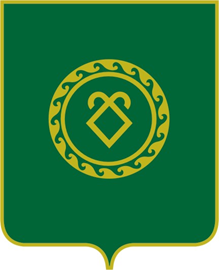 АДМИНИСТРАЦИЯСЕЛЬСКОГО ПОСЕЛЕНИЯСУЛТАНБЕКОВСКИЙ СЕЛЬСОВЕТМУНИЦИПАЛЬНОГО РАЙОНААСКИНСКИЙ РАЙОНРЕСПУБЛИКА  БАШКОРТОСТАН№Виды выполняемых работСроки исполненияИсполнители1Составить схему размещения Новогодней елки, снежных фигурдо 25.12.2020Глава сельского поселения, работники культуры2Провести ревизию имеющихся световых гирлянд, другой новогодней атрибутики на их наличие и работоспособность.до 20.12.2020Работники культуры3Подготовить место для установки новогодней елки на территории центральной площади в д.Султанбеково, д.Чурашеводо 25.12.2020Глава сельского поселения, работники культуры4Составить программу спортивных и праздничных мероприятий для детей и взрослых на предновогодние дни и каникулярное время.до 20.12.2020Работники культуры5Установить гирлянды на новогодней елке, а также разместить на центральной площади.до 25.12.2020Работники культуры6Сделать снежные фигурки на центральной площадидо 25.12.2020Глава сельского поселения, работники культуры7Организациям и учреждениям организовать работу по праздничному оформлению своих территорий.до 25.12.2020Руководители организаций, учреждений8Обеспечить очистку подъездных дорог, улиц, площадейРегулярноГлава сельского поселения, работники культуры9Бал-маскарад театрализованное представление31.12.2020Глава сельского поселения, работники культуры10Организовать праздничные мероприятия для взрослых и детей (по отдельному плану)В праздничные дни и в дни школьных каникулРаботники культуры11Организовать дежурство по соблюдению общественного порядкаВ праздничные дниГлава сельского поселения12Провести конкурс на лучшее новогоднее оформление зданий и прилегающих территории организаций, учреждений и жилых домовдекабрь 2020 годаГлава сельского поселения, работники культуры13Предложить добровольной пожарной охране провести профилактическую работу с населением, а также с руководителями предприятий и учреждений по предотвращению случаев возгорания в праздничные днирегулярноГлава сельского поселения, ДПО Хафизьянов Р.М.14Подведение итогов конкурса, новогоднее оформление зданий и прилегающих территории предприятий, организации, учреждений и жилых домов12.01.2021Глава сельского поселения, работники культуры15Провести работу по полному демонтажу новогодних ледяных и иных объектов с вывозом их с территории центральной площадис 25.01.2021Глава сельского поселения, работники культуры16Организовать и провести работу по демонтажу гирлянд и иных световых и праздничных предметов. Организовать хранение гирлянд и иных световых и праздничных предметов, до празднования следующего нового годас 25.01.2021 по 31.01.2021 с 25.01.2021 по 01.12.2021Глава сельского поселения, работники культуры